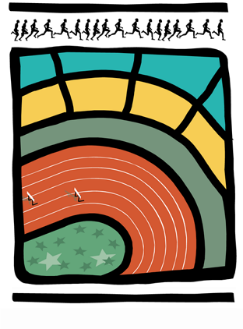 AVIS AUX CERCLES 2017 / N°5LL/Ch. D/29	Bruxelles, le 24 février 20171. COMMUNIQUES DE LA LBFA1.1.	Informations générales pour les Championnats LRBA de cross – dimanche 12 mars 2017 à Wachtebeke1.2.	Appel à candidatures – Championnats LBFA des 10 kms sur route1.3.	Attribution CB Masters – samedi 17 et dimanche 18 juin 20171.4.	Formulaire de commande de fournitures2. COMMUNIQUES DE LA DIRECTION TECHNIQUE2.1.	Colloque du 11 mars 2017 à Jambes « « La charge de travail d’un jeune coureur de 800m et la stratégie de préparation »2.2.	Colloque du 14 mars 2017 « L’accompagnement médical du jeune athlète »1. COMMUNIQUES DE LA LBFAInformations générales pour les Championnats LRBA de cross – dimanche 12 mars 2017 à WachtebekeEn pièce jointe, les renseignements généraux inhérents aux Championnats de Belgique de cross-country et aux interclubs des Championnats de Belgique de cross. A noter que les relais benjamin(e)s sont remplacés par des courses individuelles.Appel à candidatures – Championnats LBFA des 10 kms sur routeUn appel à candidatures est lancé pour les Championnats LBFA des 10kms sur route.Les cercles désireux d’organiser sont priés de rentrer leur candidature auprès de la LBFA pour le jeudi 16 mars 2017 à 12h00 au plus tard. Le cahier des charges de cette organisation est joint en annexe.Attribution CB Masters – samedi 17 et dimanche 18 juin 2017Ces Championnats de Belgique seront organisés par le cercle VAL de l’EA sur la piste de Ninove.Formulaire de commande de fournituresVous trouverez, en pièce jointe, le formulaire destiné à la commande de vos fournitures qui pourront être enlevées lors de l’AG du samedi 18 mars 2017.2. COMMUNIQUES DE LA DIRECTION TECHNIQUEColloque du 11 mars 2017 à Jambes « « La charge de travail d’un jeune coureur de 800m et la stratégie de préparation »Veuillez trouver, ci-joint, toutes les informations relatives à ce colloque.Inscription préalable en ligne obligatoire.Colloque du 14 mars 2017 « L’accompagnement médical du jeune athlète »Veuillez trouver, ci-joint, toutes les informations relatives à ce colloque.Inscription préalable en ligne obligatoire.